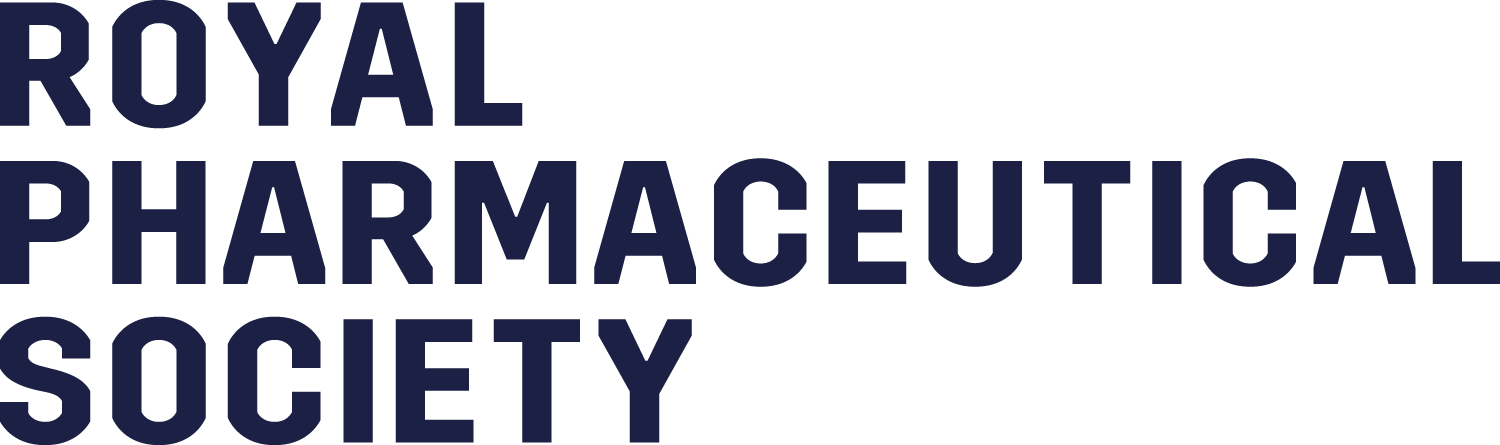 Case Based Discussion (CbD)Learner Details  Full Name:                                                                                                                                                                        Overview  Title of CbD:                                                                                                                                                                          Date of CbD:                                                                                                                                                                                                                                                                                                                                                                                                                                                                                                                          Knowledge, Skill, Experience or BehaviourSignificantly below expectationsBelow expectationsBorderlineMeets expectationsAboveexpectationsSignificantly above expectationsUnable to commentPharmaceutical need assessmentTreatment recommendationsFollow up or monitoringsProfessionalismOverall clinical careSummary Summary of patient interaction (to include sector, patient type, focus of interaction, new or follow up case, complexity case):     Summary Anything especially good:      Suggestions for development:      Agreed action:      MappingMappingMappingMappingMappingMappingMappingMappingMappingMappingProfessional PracticeProfessional PracticeCommunication & collaborative workingCommunication & collaborative workingLeadership & ManagementLeadership & ManagementEducationEducationResearchResearch1.12.13.14.15.11.22.23.24.25.21.32.33.34.31.42.43.44.41.52.53.54.51.62.63.64.61.72.73.71.82.83.81.93.91.101.111.121.31.14Collaborator DetailsCollaborator DetailsCollaborator DetailsCollaborator Name:                                                                                                                                                                          Collaborator Name:                                                                                                                                                                          Collaborator Name:                                                                                                                                                                          Collaborator Role:Educational supervisor / tutorEmployerPractice supervisorSenior pharmacistWorkplace facilitatorOtherCollaborator Signature:                                                                                                                                                                                                                                                                                                                                                                                                                                                                                                       Collaborator Signature:                                                                                                                                                                                                                                                                                                                                                                                                                                                                                                       Collaborator Signature:                                                                                                                                                                                                                                                                                                                                                                                                                                                                                                       Date:                                                                                                                                                                                                                                                                                                                                                                                                                                                                                                  Date:                                                                                                                                                                                                                                                                                                                                                                                                                                                                                                  Date:                                                                                                                                                                                                                                                                                                                                                                                                                                                                                                  